                                                               POKLONIPOKLONI   ZA BOŽIĆ                                                                                                                Andrea Falica 6.a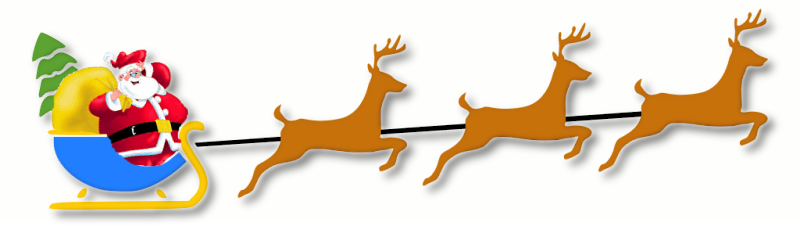 Bio je Badnjak i djed Mraz je donosio poklone. Bio je malo nespretan i stalno je padao iz svojih saonica, a njegovi sobovi su i dalje letjeli.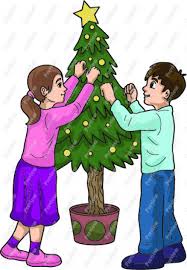 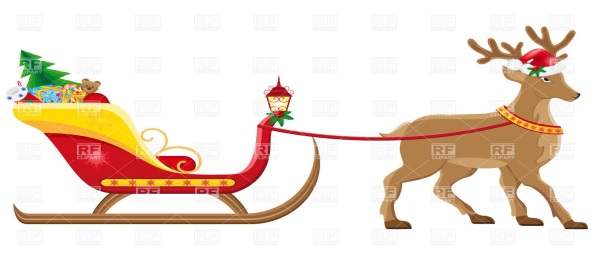 Djed Mraz je ponovo  pao iz svojih saonica  ali srećom  pokloni nisu  ispali.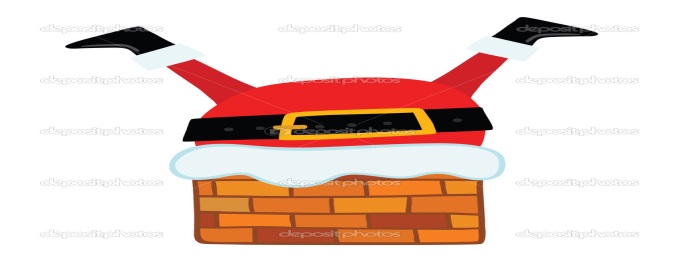 Djed Mraz je iz saonica pao u  dimnjak ali  je  bio predebel pa je zapeo.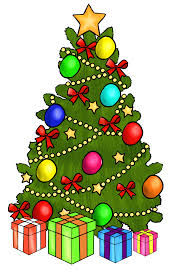 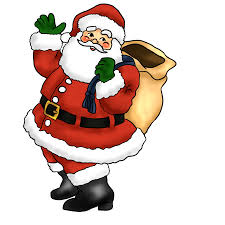 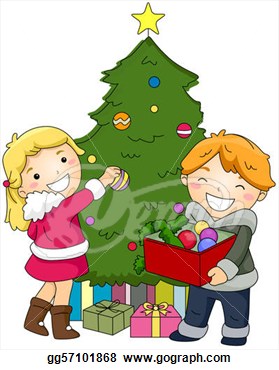 